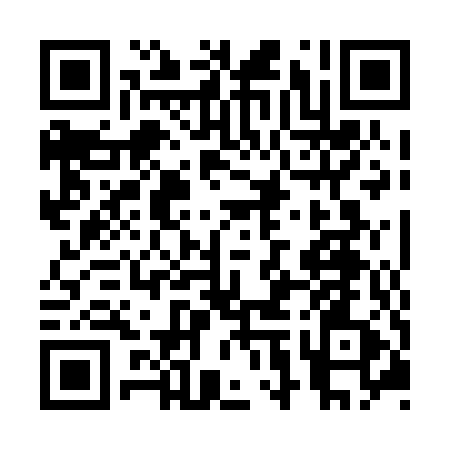 Prayer times for Sainte-Marie-sur-Mer, New Brunswick, CanadaMon 1 Jul 2024 - Wed 31 Jul 2024High Latitude Method: Angle Based RulePrayer Calculation Method: Islamic Society of North AmericaAsar Calculation Method: HanafiPrayer times provided by https://www.salahtimes.comDateDayFajrSunriseDhuhrAsrMaghribIsha1Mon3:235:241:226:509:2011:212Tue3:245:251:236:509:2011:213Wed3:245:261:236:509:2011:214Thu3:255:261:236:509:1911:215Fri3:255:271:236:509:1911:216Sat3:255:281:236:509:1811:217Sun3:265:291:236:499:1811:208Mon3:265:291:246:499:1711:209Tue3:275:301:246:499:1711:2010Wed3:275:311:246:499:1611:2011Thu3:285:321:246:489:1511:2012Fri3:285:331:246:489:1511:1913Sat3:305:341:246:489:1411:1814Sun3:325:351:246:479:1311:1615Mon3:335:361:246:479:1211:1416Tue3:355:371:246:469:1111:1317Wed3:375:381:256:469:1011:1118Thu3:395:391:256:459:0911:0919Fri3:415:401:256:459:0811:0720Sat3:435:411:256:449:0711:0621Sun3:455:431:256:449:0611:0422Mon3:475:441:256:439:0511:0223Tue3:495:451:256:439:0411:0024Wed3:515:461:256:429:0310:5825Thu3:535:471:256:419:0210:5626Fri3:555:491:256:409:0110:5427Sat3:575:501:256:408:5910:5228Sun3:595:511:256:398:5810:5029Mon4:015:521:256:388:5710:4730Tue4:035:531:256:378:5510:4531Wed4:055:551:256:368:5410:43